Il/La sottoscritto/a_________________________________________________________________________ C.F. ________________________ nato/a il_______________ a ___________________ prov./stato________ residente in (via/piazza)  ___________________________________________________ cap _________  città  _______________________________________ prov./stato   __________________, in qualità di parte della mediazione promossa da _____________________________________________________ nei confronti di______________________________________________________________________________ in qualità di legale rappresentante pro-tempore di Denominazione/Ragione sociale   _____________________________________________________________ P.IVA/C.F.________________________ con sede legale in (via)____________________________________ cap____________città____________________________________prov./stato_________ impossibilitato a partecipare personalmente all’incontro di mediazione fissato per il giorno ……………… per il seguente motivo ……………..……………………………..…………………………….. ()CONFERISCE PROCURA SPECIALE ACognome_______________ Nome______________ C.F.__________________________ nato/a il ______________ a ____________ prov./stato ____ con studio/residenza in (via/piazza)_________________________________________________ cap _______ città ____________________________________________________ prov./stato ______________, affinché, ai sensi  degli articoli 1387 e seguenti cod. civ., lo/la rappresenti nel procedimento di mediazione su indicato, innanzi all’Organismo di Mediazione della Camera  di Commercio Sondrio,  conferendo allo stesso ogni più ampio potere  in merito alla controversia oggetto di mediazione, attribuendo al medesimo il potere di partecipare al relativo incontro e sottoscrivere in nome e per conto del/della sottoscritto/a il verbale di mediazione e, qualora la legge lo consenta (), anche l’eventuale accordo di conciliazione di cui all’art 11 del D.Lgs. 28/2010, dando fin d’ora per rato e valido il suo operato.N.B.: Si ricorda che la presente procura speciale si basa sull’intuitu personae in quanto assumono particolare rilevanza le qualità personali dei soggetti coinvolti, pertanto il delegato non può a sua volta sub-delegare altri soggetti.Luogo e data _________________________             Firma   _______________________________ (allegare fotocopia del documento d’identità del delegante e del delegato).PROCURA SPECIALE A RAPPRESENTAREda utilizzare ESCLUSIVAMENTE nei seguenti casi:Al primo incontro preliminare in caso di mancata adesione della parte convenuta In casi eccezionali debitamente motivati, in cui la parte non può presentarsi all’incontro di mediazione.Durante l’emergenza “COVID19” l’utilizzo della procura è consentito anche al di fuori dei predetti casi.PROCURA SPECIALE A RAPPRESENTAREda utilizzare ESCLUSIVAMENTE nei seguenti casi:Al primo incontro preliminare in caso di mancata adesione della parte convenuta In casi eccezionali debitamente motivati, in cui la parte non può presentarsi all’incontro di mediazione.Durante l’emergenza “COVID19” l’utilizzo della procura è consentito anche al di fuori dei predetti casi.PROCURA SPECIALE A RAPPRESENTAREda utilizzare ESCLUSIVAMENTE nei seguenti casi:Al primo incontro preliminare in caso di mancata adesione della parte convenuta In casi eccezionali debitamente motivati, in cui la parte non può presentarsi all’incontro di mediazione.Durante l’emergenza “COVID19” l’utilizzo della procura è consentito anche al di fuori dei predetti casi.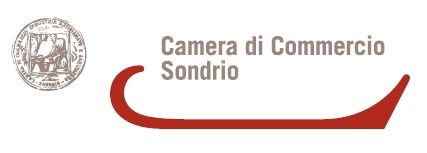 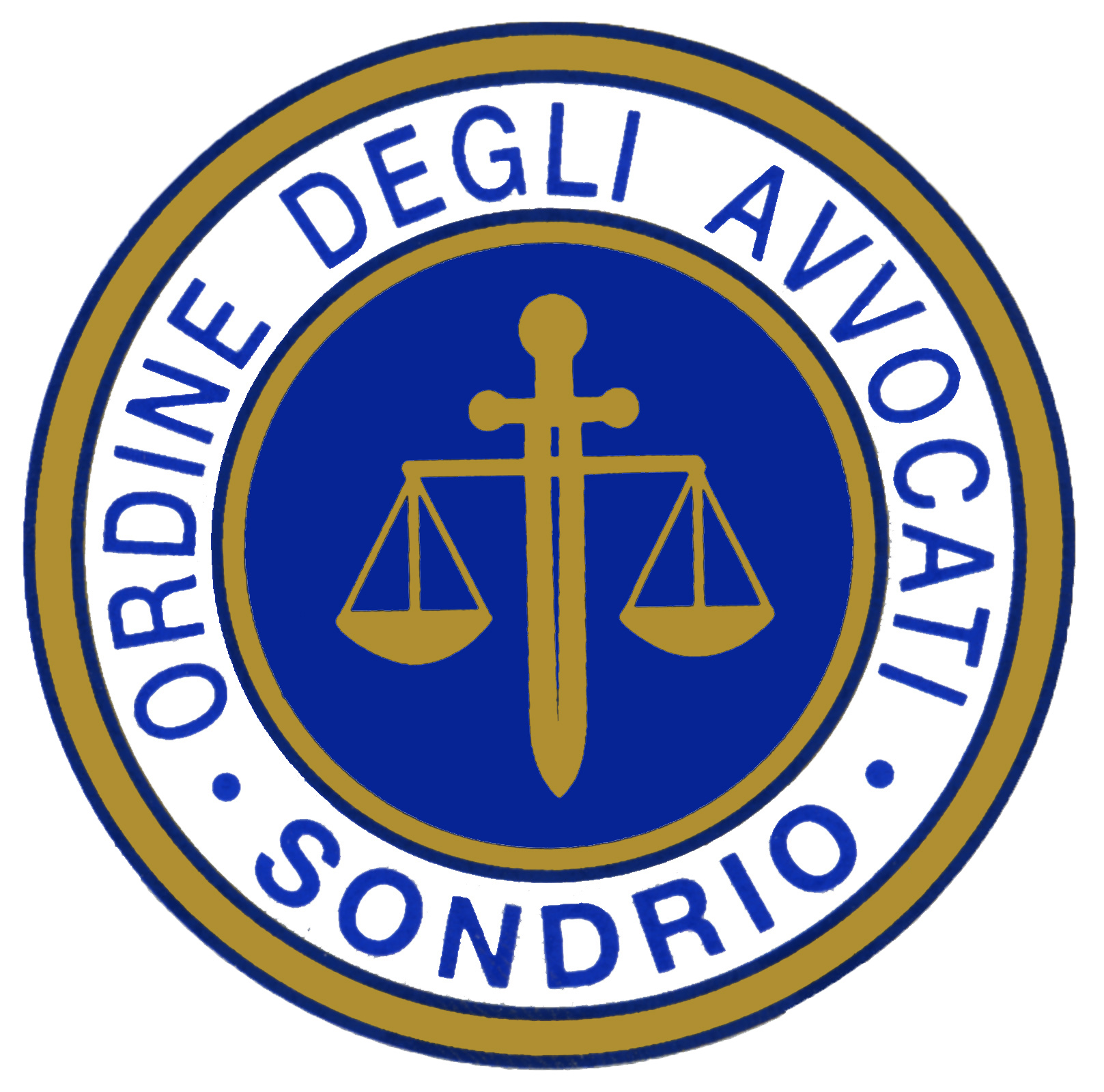 Alla Segreteria del Servizio di Mediazione della Camera di Commercio di Sondrio in associazione con l’Ordine degli Avvocati della provincia di SondrioOrganismo iscritto al n. 1021 del Registro degli Organismi di Mediazione - Ministero della Giustizia -